Приказ №240-5«Об обучении с помощью дистанционных технологий»                        от 1 сентября 2021г.   Во исполнении Указа президента Российской Федерации Путина В.В. от 25 марта 2020г. Указа Главы Республики Саха (Якутия)от 14 марта 2020г. №1055 «О введении режима повышенной готовности на территории Республики Саха (Якутия) и мерах по противодействию распространению новой коронавирусной инфекции» приказываю:1. Начать обучение с использованием дистанционных образовательных технологий (WhatsApp, Youtube, Instagram, через официальный сайт Учреждения) при реализации образовательных программ в период угрозы распространения коронавирусной до стабильности ситуации.2. Назначить ответственным за общее руководство за проведение обучения с использованием дистанционных образовательных технгологий  (WhatsApp, Youtube, Instagram, через официальный сайт Учреждения) при реализации образовательных программ Егорову Н.А. старшего воспитателя.С приказом ознакомлена: Заведующий                               /М.В. Кононова/«БУЛУУ УЛУУЬА (ОРОЙУОНА)      МУНИЦИПАЛЬНАЙ ОРОЙУОН«Кустук» оскуола5а киириэн иннинээ5и саастаах о5о саадын тэрилтэтэ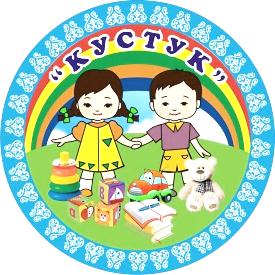      МУНИЦИПАЛЬНЫЙ РАЙОН   «ВИЛЮЙСКИЙ УЛУС (РАЙОН)Муниципальное бюджетное  дошкольное образовательное учреждение «Детский сад компенсирующего вида «Кустук»678200 Булуу к. Мира, 28 уул.тел. 43-4-31,. Вилюйск, ул. Мира, 28тел. 43-4-31,